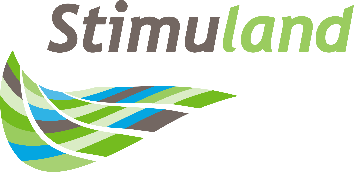 AANVRAAGFORMULIER BIJDRAGE PRAKTIJKNETWERK AKKERBOUWOm een aanvraag in te dienen bij Stichting Stimuland van maximaal € 4.000,00 voor uw ondernemersgroep vragen wij u dit formulier ingevuld te mailen aan lotten@stimuland.nl. Door gebruik van F11 loopt u door het gehele document (maar met de hand invullen mag natuurlijk ook).
Na indiening ontvangt u zo spoedig mogelijk bericht over de toekenning van de aanvraag.Algemene informatie (omschrijving ondernemersgroep, actief sinds en (eventueel in een bijlage) de NAW-gegevens en mailadressen van de ‘dragende teler’,  deelnemers en regiocoördinator of begeleider)Algemene informatie

Suggesties voor onderwerpen/activiteiten/thema (welke onderwerpen wil de groep behandelen, welke activiteiten wil de groep ondernemen, en indien van toepassing met welk thema wil de groep aan de slag)Onderwerpen/activiteitenInschatting kosten en planning (wat zijn de kosten van de activiteiten (begroting) op hoofdlijnen en wat is de planning)Inschatting kostenTot slotMochten we nog nadere toelichting wensen op de aanvraag dan nemen we contact op. De activiteiten waarvoor een bijdrage wordt aangevraagd, moeten uitgevoerd worden tussen augustus 2020 en augustus 2021. De begroting per groep moet een duidelijk beeld geven welke kosten Stimuland moet betalen. We kunnen ons voorstellen dat dit de externe kosten voor de begeleiding zijn.De middelen worden gestationeerd bij Stimuland in plaats van bij 25 losse eigenaren. De trekker/dragende teler c.q. de begeleider kan de factuur direct naar Stimuland sturen, zolang dat past binnen het groepsbudget/begroting van de groep. Het (kennis)budget per groep wordt beheerd door Stimuland in samenspraak met de ‘dragende teler’/begeleider van de groep. We kunnen ons voorstellen dat we de begeleider betalen op basis van een factuur. We zullen jaarlijks 2 tot 3 keer een regiocoördinatorenoverleg organiseren om de stand van zaken en voortgang te bespreken. Een belangrijke rol is hier weggelegd voor de kenniscoördinator en communicatiemedewerker van Stimuland.